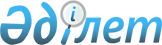 О некоторых вопросах предоставления исключительного права на экспорт отдельных видов углейПостановление Правительства Республики Казахстан от 17 ноября 2023 года № 1011
      Примечание ИЗПИ!Вводится в действие с 01.12.2023. 
      В соответствии с пунктами 2 и 4 статьи 20 Закона Республики Казахстан "О регулировании торговой деятельности", подпунктом 2) статьи 10 Закона Республики Казахстан "О разрешениях и уведомлениях", статьями 29 и 47 Договора о Евразийском экономическом союзе, а также разделом 10 приложения 7 к Договору о Евразийском экономическом союзе Правительство Республики Казахстан ПОСТАНОВЛЯЕТ:
      1. Утвердить прилагаемые:
      1) перечень отдельных видов углей, на экспорт которых предоставлено исключительное право;
      2) перечень участников внешнеторговой деятельности, которым предоставлено исключительное право;
      3) Правила приостановления или прекращения действия исключительной лицензии на экспорт отдельных видов углей.
      2. Определить Комитет промышленности Министерства промышленности и строительства Республики Казахстан лицензиаром по осуществлению выдачи исключительной лицензии на экспорт отдельных видов углей, предусмотренных подпунктом 1) пункта 1 настоящего постановления.
      3. Срок действия исключительной лицензии на экспорт отдельных видов углей составляет один год с даты начала ее действия и может быть ограничен сроком действия внешнеторгового договора (контракта) или сроком действия документа, являющегося основанием для выдачи исключительной лицензии.
      4. Министерству промышленности и строительства Республики Казахстан в установленном законодательством Республики Казахстан порядке принять меры, вытекающие из настоящего постановления.
      5. Настоящее постановление вводится в действие с 1 декабря 2023 года. Перечень отдельных видов углей, на экспорт которых предоставлено исключительное право
      Примечание: расшифровка аббревиатуры: 
      ТН ВЭД ЕАЭС – товарная номенклатура внешнеэкономической деятельности Евразийского экономического союза. 
      ____________________________ Перечень участников внешнеторговой деятельности, которым  предоставлено исключительное право
      1. Акционерное общество "Горнорудная компания "SatKomir" (СатКомир).
      2. Акционерное общество "АрселорМиттал Темиртау".
      3. Филиал акционерного общества "Евроазиатская энергетическая корпорация" – "Разрез "Восточный".
      4. Акционерное общество "Каражыра".
      5. Акционерное общество "Майкубен-Вест".
      6. Акционерное общество "Шубарколь комир".
      7. Акционерное общество "Шубарколь Премиум".
      8. Товарищество с ограниченной ответственностью "Asia FerroAlloys".
      9. Товарищество с ограниченной ответственностью "Exim Artis".
      10. Товарищество с ограниченной ответственностью "Kazakhmys Coal" (Казахмыс Коал).
      11. Товарищество с ограниченной ответственностью "Sherubai Komir".
      12. Товарищество с ограниченной ответственностью "Акжарык Комир".
      13. Товарищество с ограниченной ответственностью "Ангренсор Энерго".
      14. Товарищество с ограниченной ответственностью "Торгово-промышленная компания "БАС".
      15. Товарищество с ограниченной ответственностью "Богатырь Комир".
      16. Товарищество с ограниченной ответственностью "Топливно-энергетическая компания "Беркут".
      17. Товарищество с ограниченной ответственностью "ВостокУгольПром".
      18. Товарищество с ограниченной ответственностью "Гамма Сарыколь".
      19. Товарищество с ограниченной ответственностью "Горно-обогатительная компания "Сарыарка Көмір".
      20. Товарищество с ограниченной ответственностью "Директ".
      21. Товарищество с ограниченной ответственностью "Құлан-Көмір".
      22. Товарищество с ограниченной ответственностью "Разрез "Кузнецкий".
      23. Товарищество с ограниченной ответственностью "Фирма "Рапид".
      24. Товарищество с ограниченной ответственностью "Сарыарка-ENERGY".
      25. Товарищество с ограниченной ответственностью "Сарыозен Комир".
      26. Товарищество с ограниченной ответственностью "Сокур Комир".
      27. Товарищество с ограниченной ответственностью "СП "КИЯКТЫ КОМИР".
      28. Товарищество с ограниченной ответственностью "СТС-1".
      29. Товарищество с ограниченной ответственностью "Талдыкөл көмір".
      30. Товарищество с ограниченной ответственностью "Торговый дом "Майкубен Комир".
      31. Товарищество с ограниченной ответственностью "Угольный ресурс".
      32. Товарищество с ограниченной ответственностью "Эдельвейс +".
      33. Товарищество с ограниченной ответственностью "Фирма "Мадина".
      ____________________________ Правила приостановления или прекращения действия исключительной лицензии на экспорт отдельных видов углей Глава 1. Общие положение
      1. Настоящие Правила приостановления или прекращения действия исключительной лицензии на экспорт отдельных видов углей (далее – Правила) разработаны в соответствии с частью четвертой пункта 7 статьи 37 и статьей 45 Закона Республики Казахстан "О разрешениях и уведомлениях", пунктами 19 и 20 Правил выдачи лицензий и разрешений на экспорт и (или) импорт товаров (приложение к приложению № 7 к Договору о Евразийском экономическом союзе от 29 мая 2014 года), а также Решением Коллегии Евразийской экономической комиссии от 19 апреля 2016 года № 34 "О применении мер нетарифного регулирования" и определяют порядок приостановления или прекращения действия исключительной лицензии на экспорт отдельных видов углей (далее – исключительная лицензия), выданной Комитетом промышленности Министерства промышленности и строительства Республики Казахстан в соответствии с настоящим постановлением.
      2. Для целей настоящих Правил используются следующие понятия:
      1) лицензиар – Комитет промышленности Министерства промышленности и строительства Республики Казахстан;
      2) лицензиат – участник внешнеторговой деятельности, которому предоставлено исключительное право на экспорт отдельных видов углей в соответствии с настоящим постановлением. Глава 2. Порядок приостановления или прекращения действия исключительной лицензии на экспорт отдельных видов углей
      3. Лицензиар принимает решение о приостановлении действия исключительной лицензии в следующих случаях:
      1) добровольного обращения лицензиата;
      2) приостановления действия одного или нескольких документов, на основании которых была выдана исключительная лицензия;
      3) непредставления лицензиатами ежеквартально до пятнадцатого числа месяца, следующего за отчетным кварталом, отчета о ходе исполнения исключительной лицензии лицензиару;
      4) указания лицензиатами недостоверных сведений в ежеквартальных отчетах о ходе исполнения исключительной лицензии;
      5) наличия судебного акта.
      4. При наступлении случая, указанного в подпункте 1) пункта 3 настоящих Правил, лицензиар в течение пяти рабочих дней со дня представления лицензиатом соответствующего обращения принимает решение о приостановлении действия исключительной лицензии на срок, указанный в обращении.
      5. При приостановлении действия исключительной лицензии по основаниям, предусмотренным подпунктами 2) – 5) пункта 3 настоящих Правил, лицензиар в течение двух рабочих дней со дня наступления таких случаев направляет лицензиату предварительное решение о приостановлении действия исключительной лицензии с указанием оснований приостановления и уведомление о времени и месте (способе) проведения заслушивания.
      Действие исключительной лицензии при наступлении случая, указанного в подпункте 2) пункта 3 настоящих Правил, приостанавливается на срок до возобновления действия документов, на основании которых была выдана исключительная лицензия, при наступлении случаев, указанных в подпунктах 3) – 5) пункта 3 настоящих Правил, – на срок, не превышающий одного месяца.
      6. Уведомление направляется по юридическому адресу лицензиата, указанному в заявлении на выдачу исключительной лицензии, заказным письмом с уведомлением о его вручении или по электронному адресу либо с использованием иных средств связи, обеспечивающих фиксацию уведомления.
      При отказе представителя лицензиата принять уведомление лицо, доставляющее или вручающее его, делает соответствующую отметку на уведомлении, которое возвращается лицензиару. При этом такой отказ от принятия уведомления не является основанием для приостановления или прекращения действия исключительной лицензии.
      7. Заслушивание проводится не позднее двух рабочих дней со дня уведомления.
      По результатам заслушивания лицензиар в течение одного рабочего дня принимает решение о приостановлении действия исключительной лицензии.
      Действие исключительной лицензии приостанавливается с даты принятия лицензиаром решения о приостановлении действия исключительной лицензии.
      Приостановление действия исключительной лицензии не является основанием для ее продления.
      8. Возобновление действия исключительной лицензии, приостановленного по основанию, предусмотренному подпунктом 1) пункта 3 настоящих Правил, осуществляется по обращению лицензиата.
      Лицензиар на основании данного обращения в течение трех рабочих дней принимает решение о возобновлении действия исключительной лицензии.
      9. При приостановлении действия исключительной лицензии по основаниям, предусмотренным подпунктами 2) – 5) пункта 3 настоящих Правил, лицензиат вправе до истечения срока приостановления действия исключительной лицензии, предусмотренного пунктом 5 настоящих Правил, подать лицензиару заявление об устранении причин, вызвавших приостановление действия исключительной лицензии, с приложением копий подтверждающих документов.
      Лицензиар в течение десяти рабочих дней со дня подачи лицензиатом заявления проверяет устранение причин, вызвавших приостановление действия исключительной лицензии, и в случае подтверждения факта устранения таких причин принимает решение о возобновлении действия исключительной лицензии с указанием даты ее возобновления.
      При приостановлении действия исключительной лицензии по основаниям, указанным в подпункте 5) пункта 3 настоящих Правил, решение о возобновлении действия исключительной лицензии принимается на основании судебного акта, предусматривающего отмену судебного акта, на основании которого было приостановлено действие исключительной лицензии.
      При этом действие исключительной лицензии возобновляется с момента принятия лицензиаром решения о возобновлении действия исключительной лицензии.
      10. В случае непредставления лицензиатом до истечения срока приостановления действия исключительной лицензии заявления об устранении нарушений, явившихся основанием для приостановления действия исключительной лицензии, лицензиар в течение десяти рабочих дней с момента истечения срока приостановления инициирует процедуру прекращения действия исключительной лицензии.
      11. Лицензиар принимает решение о прекращении действия исключительной лицензии в следующих случаях:
      1) добровольного обращения лицензиата о прекращении действия исключительной лицензии;
      2) истечения срока, на которую она выдана;
      3) совершения действий (операций) в полном объеме, на осуществление которых она выдана;
      4) исключения лицензиата из перечня участников внешнеторговой деятельности, которым предоставлено исключительное право в соответствии с настоящим постановлением;
      5) исключения товара, из перечня отдельных видов товаров, на экспорт которых предоставлено исключительное право в соответствии с настоящим постановлением;
      6) ликвидации лицензиата или внесения изменений в его учредительные документы (изменение организационно-правовой формы, наименования либо места его нахождения);
      7) выявления недостоверных сведений в документах, представленных заявителем в целях получения исключительной лицензии;
      8) прекращения действия одного или нескольких документов, на основании которых была выдана исключительная лицензия;
      9) нарушения при исполнении договора (контракта), на основании которого выдана лицензия, международных обязательств государства-члена;
      10) отзыва лицензии на осуществление лицензируемого вида деятельности, если такой вид деятельности связан с оборотом товара, в отношении которого введено лицензирование;
      11) выявления допущенных нарушений при выдаче исключительной лицензии, повлекших выдачу исключительной лицензии, которая при соблюдении установленного порядка не могла быть выдана;
      12) наличия судебного акта;
      13) неустранения причин, вызвавших приостановление действия исключительной лицензии, в течение срока приостановления действия исключительной лицензии, предусмотренного пунктом 5 настоящих Правил.
      12. При наступлении случая, указанного в подпункте 1) пункта 11 настоящих Правил, лицензиар принимает решение о прекращении действия исключительной лицензии в течение пяти рабочих дней со дня представления лицензиатом соответствующего обращения с приложением оригинала исключительной лицензии.
      13. При наступлении случаев, указанных в подпунктах 2) – 13) пункта 11 настоящих Правил, лицензиар принимает решение о прекращении действия исключительной лицензии в день наступления таких случаев, а при невозможности установления такого дня – со дня их выявления, и направляет лицензиату уведомление о прекращении действия исключительной лицензии в порядке, установленном пунктом 6 настоящих Правил, и необходимости вернуть исключительную лицензию лицензиару.
      14. Лицензиат в течение десяти рабочих дней со дня получения уведомления о прекращении действия исключительной лицензии возвращает оригинал исключительной лицензии лицензиару в случае ее выдачи на бумажном носителе.
      15. В случае несогласия с решением лицензиара о приостановлении или прекращении действия исключительной лицензии лицензиат имеет право обжаловать такое решение лицензиара в соответствии со статьей 91 Административного процедурно-процессуального кодекса Республики Казахстан.
      16. Лицензиар в течение одного рабочего дня со дня принятия решения о приостановлении, возобновлении или прекращении действия исключительной лицензии направляет соответствующее уведомление Комитету государственных доходов Министерства финансов Республики Казахстан, Пограничной службе Комитета национальной безопасности Республики Казахстан и лицензиату.
      ______________________________
					© 2012. РГП на ПХВ «Институт законодательства и правовой информации Республики Казахстан» Министерства юстиции Республики Казахстан
				
      Премьер-МинистрРеспублики Казахстан 

А. Смаилов
Утвержден
постановлением Правительства
Республики Казахстан
от 17 ноября 2023 года № 1011
№ п/п
Виды углей, на экспорт которых предоставлено исключительное право
Код ТН ВЭД ЕАЭС
1
Уголь каменный; брикеты, окатыши и аналогичные виды твердого топлива, полученные из каменного угля
2701
2
Лигнит или бурый уголь, агломерированный или неагломерированный, кроме гагата
2702Утвержден
постановлением Правительства
Республики Казахстан
от 17 ноября 2023 года № 1011 Утверждены
постановлением Правительства
Республики Казахстан
от 17 ноября 2023 года № 1011